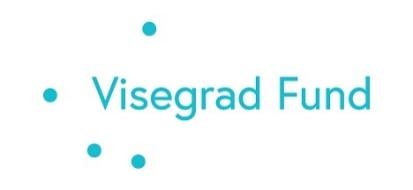 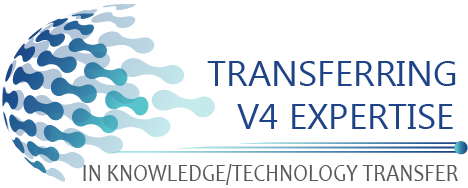 Application Form 
CONTEST FOR THE BEST COOPERATION PLAN/VISION WITH RI/ACADEMIAorganised in the frames of the “Transferring V4 expertise in knowledge/technology transfer” project	Please complete the Application Form electronically and in English.Basic data on the applicantDescription of the cooperation plan/vision with RI (Research Infrastructure)/Academia3. Action planAdditional informationI declare that all information given in the Application Form is true.…………………….			……………………………...		Date, place          	  Stamp			Signature of the authorised representative1.1 Full name of the company1.2 Company address (main office)1.3 Authorised representative of the company1.4 Contact person for the Contest1.5 E-mail1.6 Website address (if any)1.7 Telephone number1.8 Number of employees<50150 - 2501.8 Number of employees50 - 150>2501.9 Field of activityServicesProduction1.9 Field of activityEnvironmental protectionMedicine and pharmaceutics1.9 Field of activityAgricultural industryTrade1.9 Field of activityEnergyTelecommunications1.9 Field of activityNano electronicsMining1.9 Field of activityMilitary industryBiotechnology1.9 Field of activityMicro-machiningIT1.9 Field of activityOther, please specify ................Other, please specify ................Other, please specify ................Please briefly describe the activities of your company.Give details of the area and the nature of the company's activities.Up to 1 000 charactersWhat role does your company prescribe to R&D in its Business Strategy (with concrete references and/or examples) and how cooperation with RI/Academia can feed into that rationale?Up to 2 000 charactersDo you have a dedicated department, unit/person in charge of R&D activities?
If yes, pls. describe its functions, number of staff involved, is it a permanent department/staff or it operates on an ad hoc basis, depending on existing projects, etc.
If not, do you intend to establish such a department, unit or assign a dedicated staff to deal with RI cooperation in the short-term perspective? Do you plan to establish a long-term or short-term partnership with RIs?Up to 2 000 charactersHow do you see your cooperation with RI? What are the main directions/areas of cooperation?Up to 1 500 charactersWhat type of collaboration with RI would you prefer?1. Contract research
2. Technology development
3. Both
4. Other, please specify (e.g. training, secondments, master classes, etc.)Up to 800 characters What mechanisms does your company envisage for leveraging sustainability of cooperation with RI?Up to 1 000 charactersWhat are the main obstacles for your cooperation with RI?Up to 1 500 charactersWhat is your company’s perspective on how to tackle those problems or at least how can it contribute to address them?Up to 1 500 charactersWhat kind of support/resources (financial, human, etc.) do you need to build a more active and efficient cooperation with RI?Up to 1 500 characters3.1 What are your research-related needs/demands/plans for the upcoming year?Up to 1 000 characters3.2 How will you realize those plans by engaging in cooperation with RIs? Please describe. Up to 2 000 characters3.3 How much of your annual budget are you ready to invest in R&D activities (x% of the total company budget)?Up to 400 characters3.4 Are you ready to provide open access to your on-site facilities, equipment, software, etc. for partnering RI staff for the purposes of joint R&D?If yes, pls. clarify how and what would you provide an access for.If not, pls. justify why.Up to 500 characters3.5 At what stage of the Technology Readiness Level (TRL) do you envisage to engage in cooperation with RIs? For more information on TRLs, please visit here: go.nasa.gov/3wWqc2f. Up to 800 characters3.6 Are there any anticipated intellectual property rights (patents, joint publications, standards, etc.) to result from your cooperation with RIs? If yes, please specify and describe how will the potential intellectual property be handled.If no, what is the expected outcome of your cooperation with RIs?Up to 1 000 characters4.1 How did you find out about the contest?Website4.1 How did you find out about the contest?Press advertising4.1 How did you find out about the contest?Email message4.1 How did you find out about the contest?Social media4.1 How did you find out about the contest?Industry portals 4.1 How did you find out about the contest?Other, which ............4.2 I declare that I represent:Micro-entrepreneur4.2 I declare that I represent:Small entrepreneur 4.2 I declare that I represent:Medium entrepreneur I declare my participation in the Contest.I declare my participation in the Contest.I declare my participation in the Contest.As the entity I represent, I hereby declare that I agree to participate in the Contest according to the Contest Rules (Annex 1). As the entity I represent, I hereby declare that I agree to participate in the Contest according to the Contest Rules (Annex 1). As the entity I represent, I hereby declare that I agree to participate in the Contest according to the Contest Rules (Annex 1). As the entity I represent, I hereby declare that I agree to the use of the trademarks in all fields of exploitation, without territorial and temporal limitations for marketing purposes, in particular:	on the project website, website of the Organisers and the partners of the Contest, in social media for the implementation of the Contest.As the entity I represent, I hereby declare that I agree to the use of the trademarks in all fields of exploitation, without territorial and temporal limitations for marketing purposes, in particular:	on the project website, website of the Organisers and the partners of the Contest, in social media for the implementation of the Contest.As the entity I represent, I hereby declare that I agree to the use of the trademarks in all fields of exploitation, without territorial and temporal limitations for marketing purposes, in particular:	on the project website, website of the Organisers and the partners of the Contest, in social media for the implementation of the Contest.As the entity I represent, I hereby declare that I have no personal, organisational or capital links with the Contest Organisers.As the entity I represent, I hereby declare that I have no personal, organisational or capital links with the Contest Organisers.As the entity I represent, I hereby declare that I have no personal, organisational or capital links with the Contest Organisers.As the entity I represent, I hereby declare that I have no personal, organisational 
and capital links, i.e. direct or indirect participation in the capital of the Organisers of the Contest, 
in particular consisting in:acting as a member of a supervisory or management body, proxy or attorney in fact,being married or in a relationship of kinship or affinity in a straight line, second degree of kinship or affinity in a collateral line, or in a relationship of adoption, custody or guardianship. As the entity I represent, I hereby declare that I have no personal, organisational 
and capital links, i.e. direct or indirect participation in the capital of the Organisers of the Contest, 
in particular consisting in:acting as a member of a supervisory or management body, proxy or attorney in fact,being married or in a relationship of kinship or affinity in a straight line, second degree of kinship or affinity in a collateral line, or in a relationship of adoption, custody or guardianship. As the entity I represent, I hereby declare that I have no personal, organisational 
and capital links, i.e. direct or indirect participation in the capital of the Organisers of the Contest, 
in particular consisting in:acting as a member of a supervisory or management body, proxy or attorney in fact,being married or in a relationship of kinship or affinity in a straight line, second degree of kinship or affinity in a collateral line, or in a relationship of adoption, custody or guardianship. I hereby declare that no bankruptcy decision has been pronounced against the entity that I represent, that no bankruptcy, receivership or liquidation proceedings have been initiated against it, that it is not under receivership, that it is not in the process of dissolving its activities, that it has not suspended its activities, that it has not entered into an arrangement with its creditors or that it is not in a similar situation under the law, in particular:have not been convicted of an offence against trading by a final court judgment,has no arrears of social security contributions,is not in arrears with applicable taxes.I hereby declare that no bankruptcy decision has been pronounced against the entity that I represent, that no bankruptcy, receivership or liquidation proceedings have been initiated against it, that it is not under receivership, that it is not in the process of dissolving its activities, that it has not suspended its activities, that it has not entered into an arrangement with its creditors or that it is not in a similar situation under the law, in particular:have not been convicted of an offence against trading by a final court judgment,has no arrears of social security contributions,is not in arrears with applicable taxes.I hereby declare that no bankruptcy decision has been pronounced against the entity that I represent, that no bankruptcy, receivership or liquidation proceedings have been initiated against it, that it is not under receivership, that it is not in the process of dissolving its activities, that it has not suspended its activities, that it has not entered into an arrangement with its creditors or that it is not in a similar situation under the law, in particular:have not been convicted of an offence against trading by a final court judgment,has no arrears of social security contributions,is not in arrears with applicable taxes.